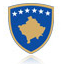 Republika e Kosovës				     	                                        Kuvendi  Komunal VitiRepublika Kosova					                                        Skupstina Opstine VitinaRepublic of Kosovo					                                        Municipalyti of Viti/naNa osnovu clana 12, stava 2, slovo d, clan 49 Zakonom o Lokalnoj Samoupravi br.03/L-40 (Sluzbeni list Skupstine Republike Kosova br. 28/2008), clan 13 Administrativno upustvo (MALS) br.04/2018, za transparentnost u Opstini, clan 7 Administrativno upustvo (MALS) br.06/2018 za minimalne standarde javne konsultacije u opstini, i clan 36, stav 36.2, slovo d) Statutom Opstine Vitine br.01-013/491, datumom 21.04.2011, Skupstina Opstine Vitina, na odrzanoj sednici datuma 30.10.2019, donosi sledece:                                               O D L U K A                  O objavljivanju javne diskusije predlog pravilnika za                                      transparentnost u Opstini Vitini                                                             Clan 1Sa ovim, Skupstina opstine Vitina usvojila je odluku za pustanje na raspolaganju javnu diskusiju predlog pravilnik za transparentnost u opstini Vitini.                                                             Clan 2Predlog na javnoj diskusiji je Predlog pravilnik za transparentnost u opstini Vitini, bice dato na javnoj diskusiji od dana 01.11.2019 do 30.11.2019. Predolozi, uverenja za potpuno promene ili eventualne primedbe predstavljeni su na dan odrzavanja javne rasprave. Takodje, moze se predstaviti u pisanoj formi tokom trajanja javne rasprave u kancelariji Javnog informisanja opstine Vitina, ygrada opstine, br.21, kao i u elektronskoj formi moze se poslati na email adresu mustaf.mehmeti@rks-gov.net Dokumenta mozete naci na web stranici opstine Vitina kk.rks-gov.net/viti.                                                             Clan 3Javna debata odrzace se datuma 05.12.2019 u 10 casova, u sali Skupstine opstine Vitine .                                                             Clan 4Pravo ucesca na javnoj diskusiji imaju svi zainteresovani gradjani, organi i organizacije opstine Vitine. Cilj ove javne diskusije je kreiranje pozitivnog misljenja Predlog pravilnika za transparentnost opstine Vitine.                                                             Clan 5 Nakon isteka vremena za razmatranje, komentarisanje i finaliziranje ovog predloga poslati Skupstini opstini za konacno usvajanje.                                                             Clan 6	Za izvrsenje ove odluke starace se Predsednik opstine i Kancelarija Informisanja.                                                             Clan 7Ova odluka stupice na snazi od datuma objavljivanja na web stranici opstine Vitine.01-110/05-1097,Vitina, 31.10.2019.Odluka se dostavlja:                                                                Skupstina Opstine VitineKancelarija Predsednika,                                                           PredsedavajuciMALS-a, i                                                                                    g.Naim PiraArhiva.